The Wisdom Global School 	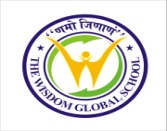               	    Quick Maths  Worksheet		 Topic-   LCM													TIME- __________47) Find the lowest number which is exactly divisible by 18 and 24 48)Find the lowest number which is less by 5 to be divided by 16, 24 and 36 exactly.49)A shopkeeper sells candles in packets of 12 and candle stands in packet of 8. What is the least number of candles and candle stands Nita should buy so that there will be one candle for each candle stand.50) A florist wants to arrange 24 boquets of flowers in different rows. Find out in how many ways he can arrange the bouquets with same number in each row.1)Find the LCM of 4 and 6.2)Find the LCM of 8 and 12.3)Find the LCM of 15 and 20.5)Find the LCM of 3, 5, and 7.6)Find the LCM of 9 and 14.7)Find the LCM of 10 and 25.8)Find the LCM of 18 and 24.9)Find the LCM of 6, 8, and 12.10)Find the LCM of 16 and 24.11)Find the LCM of 5, 6, and 8.12)Find the LCM of 12 and 30.13)Find the LCM of 20 and 28.14)Find the LCM of 14 and 21.15)Find the LCM of 11 and 22.16)Find the LCM of 8, 10, and 15.17)Find the LCM of 9 and 27.18)Find the LCM of 16 and 18.19)Find the LCM of 12, 15, and 18.20)Find the LCM of 7 and 14.21)Find the LCM of 24 and 36.22)Find the LCM of 5, 7, and 10.23)Find the LCM of 20 and 25.24)Find the LCM of 8, 12, and 16.25)Find the LCM of 15 and 25.26)Find the LCM of 14 and 28.27)Find the LCM of 21 and 35.28)Find the LCM of 18 and 30.29)Find the LCM of 27 and 36.30)Find the LCM of 16 and 20.31)Find the LCM of 22 and 33.32)Find the LCM of 9, 12, and 18.33)Find the LCM of 13 and 26.34)Find the LCM of 17 and 34.35)Find the LCM of 14, 21, and 28.36)Find the LCM of 25 and 35.37)Find the LCM of 24 and 40.38)Find the LCM of 11, 22, and 33.39)Find the LCM of 15 and 45.40)Find the LCM of 26 and 39.41) Player 1 and player 2 are running around a circular field. Player 1 takes 16 minutes to take one round, while Player 2 completes the round in 20 minutes. If both start simultaneously and go in the same direction, after how much time will they meet at the starting point?42) Find the least number, which, when divided by 35, 56 and 91, leaves the same remainder of 7, respectively.43) There are 56 students in section A and 58 students in section B of a class in a school. Find the minimum number of books required for their class library so that they can be distributed equally among the students of section A or section B.44)Find the largest four-digit number, which is divided by 4, 7 and 13, leaving a remainder of 3, respectively.45)Six bells commence tolling together. After that, they toll at a time interval of 2, 4, 6, 8, 10 and 12 seconds, respectively. In 60 minutes, how many times do they toll together?46) Two alarm clocks ring their alarms at regular intervals of 72 seconds and 50 seconds. If they beep together at noon, at what time will they beep again for the first time?